Голос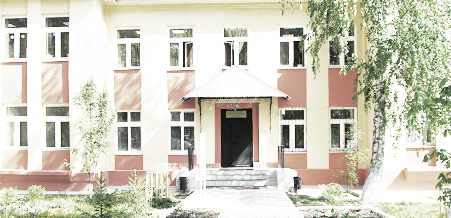 ДУБРАВЫПЕЧАТНОЕ СРЕДСТВО ИНФОРМАЦИИ АДМИНИСТРАЦИИ ГОРОДСКОГО ПОСЕЛЕНИЯ ПЕТРА ДУБРАВА муниципального района Волжский Самарской области   Понедельник  19  сентября  2022 года                                                        № 32 (256)                           
АДМИНИСТРАЦИЯ ГОРОДСКОГО ПОСЕЛЕНИЯ ПЕТРА ДУБРАВА МУНИЦИПАЛЬНОГО РАЙОНА ВОЛЖСКИЙ                                          САМАРСКОЙ ОБЛАСТИ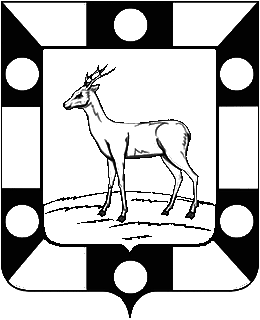 РАСПОРЯЖЕНИЕ	от  15.09.2022 №  20-рОб утверждении  Плана мероприятий («дорожная карта») по реформированию контрольно-надзорной деятельности в Администрации городского поселения Петра Дубрава муниципального района Волжский Самарской области   В соответствии с п. 3 ч. 4 ст. 36 Федерального закона от 06.10.2003 №131-ФЗ «Об общих принципах организации местного самоуправления в Российской Федерации», Федеральным законом от 31.07.2020 № 248-ФЗ «О государственном контроле (надзоре) и муниципальном контроле в Российской Федерации», Федеральным законом от 31.07.2020 № 247-ФЗ «Об обязательных требованиях в Российской Федерации», Уставом городского поселения Петра Дубрава муниципального района Волжский Самарской области:             1. Утвердить План мероприятий («дорожная карта») по  реформированию контрольно-надзорной деятельности в Администрации городского поселения Петра Дубрава муниципального района Волжский Самарской области, согласно приложению к настоящему Распоряжению.            2. Назначить ответственным за координацию выполнения органами местного самоуправления, уполномоченным на осуществление муниципального контроля (надзора), мероприятий по реформированию муниципального контроля (надзора) - заместителя Главы поселения Г.В.Чернышова.           3. Назначить ответственным за разработку и принятие муниципальных  нормативных правовых актов по реформе контрольно-надзорной деятельности в Администрации городского поселения Петра Дубрава муниципального района Волжский Самарской	 области – заместителя Главы поселения (Чернышов Г.В.).           4. Назначить должностных лиц ответственных за реализацию мероприятий настоящей дорожной карты:    - муниципального земельного контроля в границах городского поселения Петра Дубрава муниципального района Волжский Самарской области - заместителя Главы поселения (Чернышов Г.В.);-  муниципального жилищного контроля на территории городского поселения Петра Дубрава муниципального района Волжский Самарской области - заместителя Главы поселения (Чернышов Г.В.); - муниципального контроля в сфере благоустройства на территории городского поселения Петра Дубрава муниципального района Волжский Самарской области: -  директора Бюджетного учреждения «Петра –Дубравское» (Бибаев В.Ф.);- муниципального контроля в сфере контроля на автомобильном транспорте, городском наземном электрическом транспорте, и в дорожном хозяйстве в границах населенных пунктов городского поселения Петра Дубрава муниципального района Волжский Самарской области - директора, Бюджетного учреждения «Петра –Дубравское» (Бибаев В.Ф.);- размещение информации в информационной системе monitoring.ar.gov.ru – ведущего  специалиста Администрации поселения (С.В.Зольникова).5. Разместить настоящее Распоряжение  на официальном сайте Администрации городского поселения Петра Дубрава муниципального района Волжский в сети Интернет.          6. Опубликовать настоящее Распоряжение в печатном средстве информации г.п. Петра Дубрава «Голос Дубравы».7. Настоящее Распоряжение вступает в силу со дня его официального опубликования.8. Контроль за исполнением настоящего Распоряжения возложить на заместителя Главы поселения Чернышова Г.В.Глава городского поселения                                                                                                              Петра Дубрава                                                                  В.А.КрашенинниковЧернышов  2261615План мероприятий («дорожная карта») 
по реформированию контрольно-надзорной деятельности в Администрации городского поселения Петра Дубрава  муниципального района Волжский Самарской областиМероприятия настоящей дорожной карты являются обязательными для исполнения органами местного самоуправления Самарской области, уполномоченными на осуществление муниципального контроля, а также регионального государственного контроля (надзора), полномочия по осуществлению которого переданы для осуществления органам местного самоуправления Самарской области.УТВЕРЖДАЮГлава городского поселения Петра Дубрава муниципального района Волжский Самарской области ______________В.А.Крашенинников«____» _______________ 2022 года№МероприятиеОтветственный исполнительСроки исполненияИндикатор исполненияРеализация мероприятий по реформированию контрольно-надзорной  деятельности в Администрации городского поселения Петра Дубрава муниципального района Волжский Самарской области (далее – ОМС)Реализация мероприятий по реформированию контрольно-надзорной  деятельности в Администрации городского поселения Петра Дубрава муниципального района Волжский Самарской области (далее – ОМС)Реализация мероприятий по реформированию контрольно-надзорной  деятельности в Администрации городского поселения Петра Дубрава муниципального района Волжский Самарской области (далее – ОМС)Реализация мероприятий по реформированию контрольно-надзорной  деятельности в Администрации городского поселения Петра Дубрава муниципального района Волжский Самарской области (далее – ОМС)Реализация мероприятий по реформированию контрольно-надзорной  деятельности в Администрации городского поселения Петра Дубрава муниципального района Волжский Самарской области (далее – ОМС)Определение ОМС должностных лиц, ответственных за реализацию мероприятий настоящей дорожной карты согласно распоряжению Главы поселенияОМСне позднее 01.10.2022представление в МЭР СО реквизитов акта, контактных данных (телефон, электронная почта)Утверждение Перечней видов контрольно-надзорных функций, видов разрешительной деятельности, осуществляемых на территории ОМС ОМСне позднее 01.10.2022представление в МЭР СО реквизитов акта, активная ссылка на образ соответствующего  правового акта, размещенного в разделе «Контрольно-надзорная деятельность» на официальном сайте ОМСОбеспечение разработки (в случае отсутствия) и  актуализации актов  Собрания Представителей городского поселения Петра Дубрава муниципального района Волжский Самарской области об утверждении Положений о видах муниципального контроля (в соответствии со статьями 3, 23, 30, 98 Закона № 248-ФЗ) (далее – Положения о видах контроля)ОМСне позднее 01.10.2022представление в МЭР СО реквизитов акта, активная ссылка на образ соответствующего  правового акта, размещенного в разделе «Контрольно-надзорная деятельность» на официальном сайте ОМСОбеспечение разработки (в случае отсутствия) и/или актуализации (приведения в соответствие с Законом № 247-ФЗ, иным действующим законодательством) муниципальных нормативных правовых актов, предусматривающих порядок установления и оценки применения содержащихся в муниципальных нормативных правовых актах обязательных требований (в том числе, в части положений о разъяснениях ОТ КНД и ОТ РД и руководствах по соблюдению ОТ КНД и ОТ РД в соответствии с Законом № 247-ФЗ, Законом 
№ 248-ФЗ)ОМСне позднее 10.11.2022представление в МЭР СО реквизитов акта, активная ссылка на образ соответствующего  правового акта, размещенного в разделе «Контрольно-надзорная деятельность» на официальном сайте ОМСОбеспечение разработки (в случае отсутствия) и  актуализации (приведения в соответствие с Законом № 247-ФЗ, иным действующим законодательством) правовых актов ОМС, утверждающих Перечни ОТ КНД и Перечни ОТ РДОМСпо мере необходимостипредставление в МЭР СО реквизитов акта, активная ссылка на образ соответствующего правового акта, размещенного в разделе «Контрольно-надзорная деятельность» на официальном сайте ОМСОбеспечение разработки (в случае отсутствия) и актуализации (приведения в соответствие с действующим законодательством) муниципальных нормативных правовых актов, содержащих ОТ КНД и ОТ РД (статья 2 Закона № 247-ФЗ)ОМС01.10.2022,
далее – по мере необходимостипредставление в МЭР СО реквизитов акта, активная ссылка на образ соответствующего правового акта, размещенного в разделе «Контрольно-надзорная деятельность» на официальном сайте ОМСАктуализация (в случае отсутствия – разработка) форм проверочных листов с учетом требований, установленных постановлением Правительства Российской Федерации от 27.10.2021 № 1844 «Об утверждении требований к разработке, содержанию, общественному обсуждению проектов форм проверочных листов, утверждению, применению, актуализации форм проверочных листов, а также случаев обязательного применения проверочных листов», размещение их на официальном сайте ОМС в разделе «Контрольно-надзорная деятельность», подраздел «Профилактика» (статья 53 Закона № 248-ФЗ)ОМС01.10.2022,
далее – по мере необходимостипредставление в МЭР СО реквизитов акта, активная ссылка на образ соответствующего правового акта, размещенного в разделе «Контрольно-надзорная деятельность» на официальном сайте ОМСАктуализация (в случае отсутствия – разработка) форм документов, используемых ОМС при осуществлении муниципального контроля,  не утвержденных в порядке, установленном частью 2 статьи 21 Закона № 248-ФЗ (при необходимости)ОМС01.10.2022, 
далее – по мере необходимостипредставление в МЭР СО реквизитов акта, активная ссылка на образ соответствующего правового акта, размещенного в разделе «Контрольно-надзорная деятельность» на официальном сайте ОМСУтверждение программ профилактики рисков причинения вреда (ущерба) охраняемым законом ценностям в соответствии с постановлением Правительства Российской Федерации от 25.06.2021 № 990 «Об утверждении Правил разработки и утверждения контрольными (надзорными) органами программы профилактики рисков причинения вреда (ущерба) охраняемым законом ценностям» на 2023 год (части 2, 4 статьи 44 Закона № 248-ФЗ)ОМСне позднее25.12.2022представление в МЭР СО реквизитов акта, активная ссылка на образ соответствующего правового акта, размещенного в разделе «Контрольно-надзорная деятельность» на официальном сайте ОМСОбеспечение разработки и/или актуализации  нормативных правовых актов ОМС в сфере оценки результативности и эффективности контрольно-надзорной  деятельности (в соответствии со статьей 30 Закона № 248-ФЗ)ОМСне позднее25.12.2022представление в МЭР СО реквизитов акта, активная ссылка на образ соответствующего правового акта, размещенного в разделе «Контрольно-надзорная деятельность» на официальном сайте ОМСОбеспечение разработки постановления (распоряжения) об утверждении доклада, содержащего результаты обобщения правоприменительной практики и размещение доклада на официальном сайте ОМС в подразделе «Профилактика» (статья 47 Закона № 248-ФЗ)ОМСсогласно Положению 
о виде контроля, но не позднее  01.03.2023представление в МЭР СО реквизитов акта, активная ссылка на образ соответствующего правового акта, размещенного в разделе «Контрольно-надзорная деятельность» на официальном сайте ОМСОбеспечение подготовки и размещения докладов 
в соответствии с постановлением Правительства Российской Федерации от 07.12.2020 № 2041 «Об утверждении требований к подготовке докладов о видах государственного контроля (надзора), муниципального контроля и сводного доклада о государственном контроле (надзоре), муниципальном контроле в Российской Федерации»ОМСне позднее15.03.2023предоставление в МЭР СО информации 
о   размещении доклада 
в ГАС «Управление»Обеспечение работы по рассмотрению жалоб в порядке, установленном главой 9 Закона № 248-ФЗ (при отсутствии подсистемы досудебного обжалования в государственной информационной системе «Типовое облачное решение по автоматизации контрольной (надзорной) деятельности»)ОМСпостоянноежеквартальное 
(с нарастающим итогом) предоставление в МЭР СО информации 
о поступивших жалобах и результатах их рассмотренияОбеспечение рассмотрения в ходе проведения публичных обсуждений правоприменительной практики с подконтрольными субъектами (в том числе в режиме «он-лайн») вопросов, связанных с контрольно-надзорной деятельностью, с приглашением представителей бизнеса, бизнес-сообществ, и других заинтересованных лицОМСпериодически,по мере необходимости(но не реже 
1 раза 
в полугодие)предоставление в МЭР СО информации (место, дата и время) 
о проведении публичных обсужденийИнформационно-консультационное сопровождение подконтрольных субъектов по вопросам соблюдения ОТ КНД и ОТ РД на официальных сайтах ОМС, в средствах массовой информации, социальных сетях (статья 46 Закона № 248-ФЗ)ОМСпостояннопредставление в МЭР СО активных ссылок на размещение информации на официальном сайте ОМС, в средствах массовой информации, социальных сетяхПроведение совместных мероприятий (в том числе в режиме «он-лайн») с участием представителей РОИВ, ТОФОИВ, бизнес-сообщества, организаций инфраструктуры поддержки предпринимательства, прокуратуры Самарской области по вопросам осуществления контрольно-надзорной деятельности ОМСпериодически,по мере необходимости(но не реже 
1 раза в полугодие)представление в МЭР СО активной ссылки на размещение информации на официальном сайте ОМССоздание (в случае отсутствия) и поддержка в актуальном состоянии специального раздела «Контрольно-надзорная деятельность» на официальном сайте ОМС, с обязательным размещением всех сведений, предусмотренных в  статье 46 Закона № 248-ФЗОМС01.10.2022, 
далее – по мере необходимостипредставление в МЭР СО активной ссылки на раздел «Контрольно-надзорная деятельность» для размещения на сайте МЭР СОАктуализация сведений и документов в ЕРВК (часть 5 
статьи 98 Закона № 248-ФЗ)ОМС01.10.2022,
 далее – по мере необходимостипредоставление в МЭР СО информации 
о составе актуализированных сведенийРазмещение сведений и документов в EPKHMОМС01.10.2022, 
далее – по мере необходимостипредоставление в МЭР СО информации о составе актуализированных сведенийАктуализация сведений и документов в ИС monitoring.ar.gov.ruОМС01.10.2022, 
далее – по мере необходимостипредоставление в МЭР СО информации о составе актуализированных сведенийПредставление на согласование в органы прокуратуры плана проведения плановых контрольных (надзорных) мероприятий на очередной календарный год в порядке, предусмотренном постановлением Правительства Российской Федерации от 31.12.2020 № 2428 «О порядке формирования плана проведения плановых контрольных (надзорных) мероприятий на очередной календарный год, его согласования с органами прокуратуры, включения в него и исключения из него контрольных (надзорных) мероприятий в течение года» (часть 1 статьи 61 Закона № 248-ФЗ)ОМСне позднее 01.10.2022представление в МЭР СО информации 
о направлении плана проведения плановых контрольных (надзорных) мероприятий на очередной календарный  год на согласование в органы прокуратуры с указанием количества запланированных/согласованных контрольных (надзорных) мероприятийВнесение и/или актуализация сведений о проведении и результатах внеплановых контрольных (надзорных) мероприятий в ЕРКНМОМС01.10.2022, 
далее – по мере необходимостиежеквартальное предоставление информации 
о  проведенных внеплановых контрольных (надзорных) мероприятий в МЭР СО с указанием результатов их проведенияНаправление информации о ходе реализации мероприятий настоящей дорожной карты по форме МЭР СООМСежеквартально (до 10 числа месяца, следующего 
за окончанием квартала), 
а также по запросупредставление в МЭР СО соответствующей информации по установленной МЭР СО формеСоучредители: Администрация городского поселения Петра Дубрава муниципального района Волжский Самарской области и Собрание представителей городского поселения Петра Дубрава муниципального района Волжский Самарской области.Издатель - Администрация городского поселения Петра Дубрава муниципального района Волжский Самарской области.Главный редактор  - Зольникова С.В.Заместитель гл. редактора - Богомолова Т.А.Ответственный секретарь  - Арефьева С.А.Тираж – 250 экземпляров.АДРЕС:  443546, Самарская обл., Волжский р-н, пос. Петра-Дубрава, ул. Климова, дом 7,Тел. 226-25-12, 226-16-15, e-mail: glavap-d@mail.ru